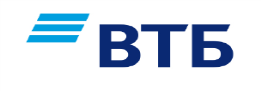 Памятка по оплате услуг  в пользу детских садов г. Иваново через Банк ВТБ. Квитанцию на оплату Вы можете оплатить  через  ВТБ-онлайн, а также в любом банкомате ВТБ (держатели карт любого Банка). Комиссия с плательщика  0,9% (карты ВТБ),  2% (карты стороннего банка)Порядок оплаты через ВТБ онлайн:1.	Заходим в личный кабинет на сайте:  https://online.vtb.ru или в мобильное приложение ВТБ-Онлайн на своем телефоне.2.	Вводим логин и пароль (для зарегистрированных пользователей).3.	Выбираем  вкладку  «Платежи».4.	В строке «Поиск» введите номер детского сада  либо  ИНН, нажимаете «Найти».5.	Введите: «Лицевой счет ребенка», «ФИО ребенка», «Наименование платежа» (выбираем из списка), «Период оплаты», «КБК» (выбираем из списка), «тип средств» (выбираем из списка), «ОКТМО» (выбираем из списка), указанные в квитанции.6.	Вводим  сумму  платежа  и нажимаем «Оплатить».7.	Платеж исполнен.Порядок оплаты через  банкоматы ВТБ: 1. Вставьте карту. 2. Введите «пин-код». 3. Выберите «Платежи». 4. Выберите «Поиск услуг». 5. В строке «поиск»  введите номер детского сада  либо  ИНН, нажимаете «Найти». 6. Введите: «Лицевой счет ребенка», «ФИО ребенка», «Наименование платежа»                                                   (выбираем из списка), «Период оплаты», «КБК» (выбираем из списка), «тип средств»   (выбираем из списка), «ОКТМО» (выбираем из списка),  указанные в квитанции. 7. Вводим  Сумму платежа  и нажимаем «Оплатить». 8. Платеж исполнен!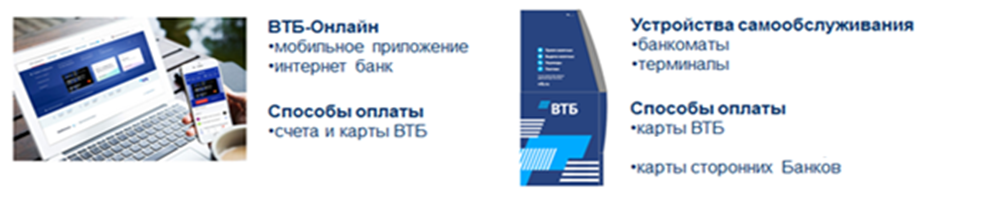 